Diez consejos para aplicarel aprendizaje colaborativo en el aulahttp://www.aulaplaneta.com/2014/11/03/recursos-tic/diez-consejos-para-aplicar-el-aprendizaje-colaborativo-en-el-aula/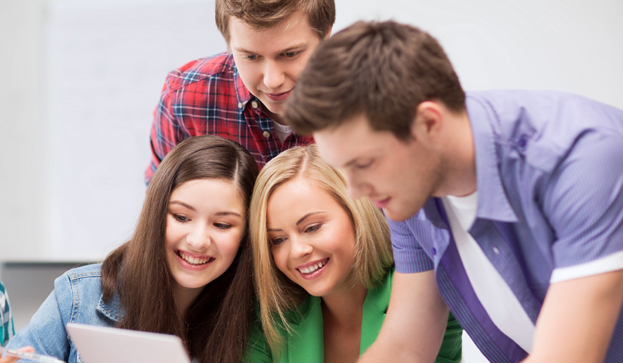 DIEZ CONSEJOS PARA APLICAR EL APRENDIZAJE COLABORATIVO EN EL AULASi quieres aplicar el aprendizaje colaborativo en tus clases, te recomendamos los siguientes consejos:1. Establece las metas y objetivos de la actividad, de manera que los alumnos se sientan motivados y comprometidos a la hora de trabajar para conseguirlos.2. Organiza a los alumnos por equipos y crea dentro de ellos pequeños grupos de trabajo, de cuatro a cinco personas, que se encargarán de cumplir distintas tareas o funciones. Procura que haya diversidad en cada grupo de trabajo y que el número de chicos y chicas esté equilibrado. Cuantos más talentos, visiones, y sensibilidades diferentes haya en cada grupo, más enriquecedora será la experiencia.   3. Promueve la comunicación y el respeto entre los alumnos. Deben estar abiertos a compartir sus ideas y conocimientos con los demás, con confianza y sin miedos. Siempre con la mente abierta a las ideas de los demás. Si lo crees necesario, puedes establecer unas normas de diálogo, o incluso la frecuencia y el medio de comunicación para que aprendan a colaborar.4. Ejerce como guía y conductor de la actividad al principio, y déjales asumir su responsabilidad paulatinamente, de modo que puedan desarrollar sus propias ideas o proyectos. Acuerda bien qué procesos se pueden seguir para completar las tareas establecidas, que las planifiquen, definan la implicación de cada uno y se organicen.5. Utiliza metodologías y actividades variadas. El aprendizaje colaborativo admite distintos métodos educativos, como el trabajo por proyectos, la flipped classroom o el aprendizaje basado en la resolución de problemas; y puede concretarse en actividades didácticas muy variadas, como proyectos, webquests, debates, experimentos de laboratorio, actividades enfocadas a la resolución de problemas, presentaciones en equipo etc., todas ellas presentes en la plataforma de aulaPlaneta.6. Ofrece el tiempo necesario para generar el debate y el contraste de ideas. Puedes hacerlo a partir de una lectura, un recurso, un video… En el Banco de contenidos de aulaPlaneta dispones de muchos materiales.7. Estructura el proceso en varias fases y programa varios hitos para revisar cómo están desarrollando el trabajo. Así podrás comentar con tus alumnos si van bien encaminados o no, y por qué.8. Facilita a tus alumnos herramientas de autoevaluación y coevaluación. De este modo conocerán los criterios que se van a tener en cuenta a la hora de valorar el trabajo. En aulaPlaneta puedes encontrar distintos modelos de rúbricas y tablas de evaluación.9. Echa mano de las TIC. Las nuevas tecnologías multiplican las posibilidades del aprendizaje colaborativo y fomentan la comunicación, la interacción y el intercambio de ideas entre los miembros del grupo. Elige entornos colaborativos seguros, como aulaPlaneta, o herramientas TIC como:         -   E l correo electrónico o la mensajería instantánea.         -   Google Drive, para compartir documentos.- WordPress o Blogger, para crear blogs de aula.    10. Fomenta su creatividad y pídeles que utilicen distintas herramientas para presentar el trabajo.        - SlideShare o Prezi para hacer presentaciones interactivas.        - Glogster o Mural.ly, para crear murales digitales.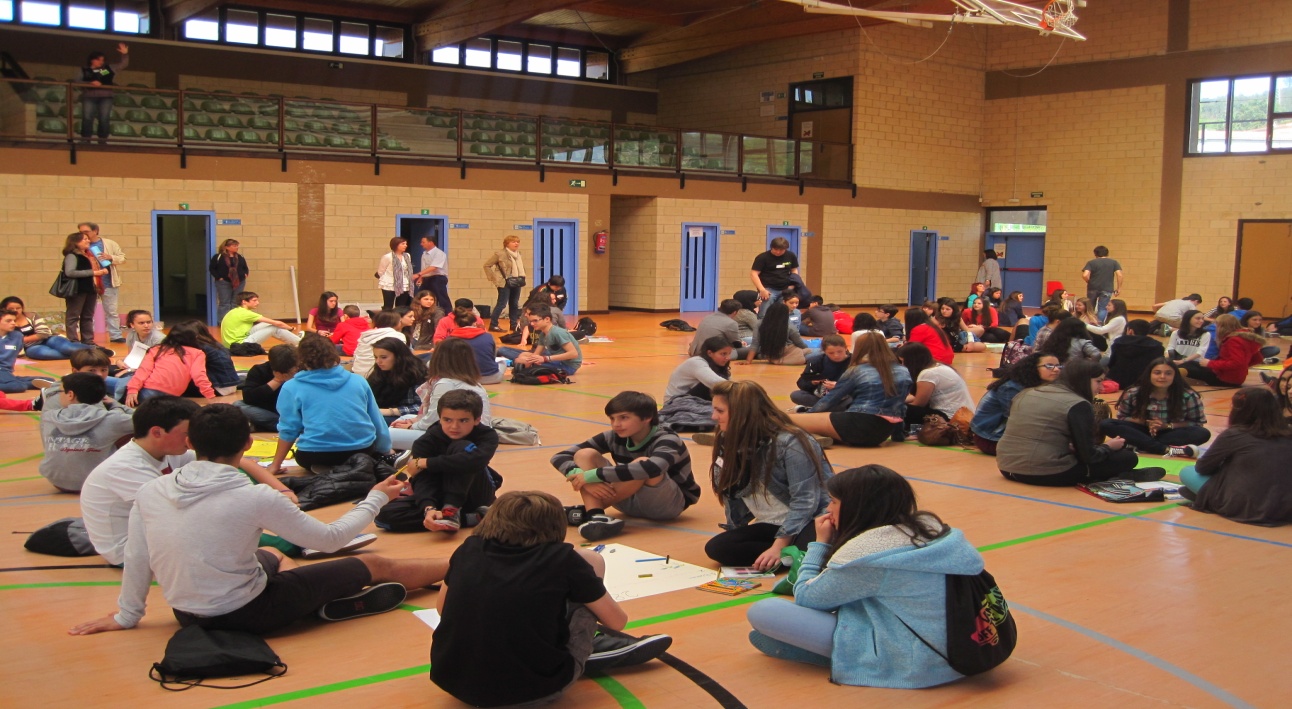 AaulaPlaneta presenta un entorno digital perfecto para desarrollar este tipo de aprendizaje en tus clases, ya que ofrece:un entorno colaborativo que integra las herramientas de Microsoft Office 365, con blog, correo, mensajería instantánea (Yammer), espacio online compartido, agenda común…;propuestas y recursos variados para trabajar en equipo, por ejemplo proyectos, webquests, actividades enfocadas a trabajar las competencias, experimentos, propuestas didácticas de debate etc.;un banco de contenidos que brinda al profesor el material necesario para diseñar sus propias actividades colaborativas (videos, audios, artículos…), y ofrece al alumno una gran fuente de consulta;motores para programar y estructurar las actividades colaborativas.Gracias al trabajo colaborativo, los alumnos interiorizan un modo de trabajar y estudiar que pueden aplicar en distintos ámbitos de su vida, no solo el académico. Este enfoque didáctico contribuye a romper con el espíritu individualista y competitivo instalado en muchos ámbitos de la sociedad actual y revitaliza el concepto de “comunidad”.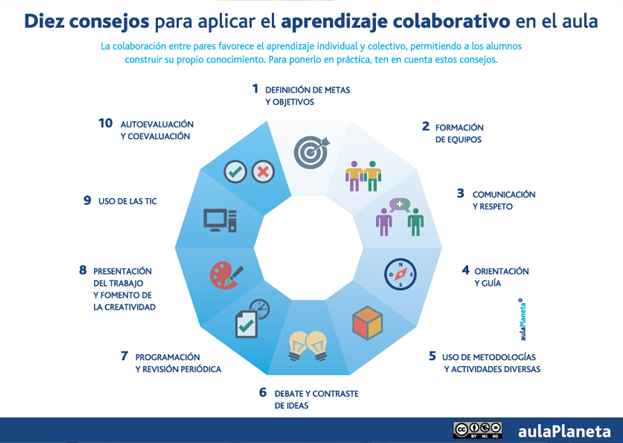 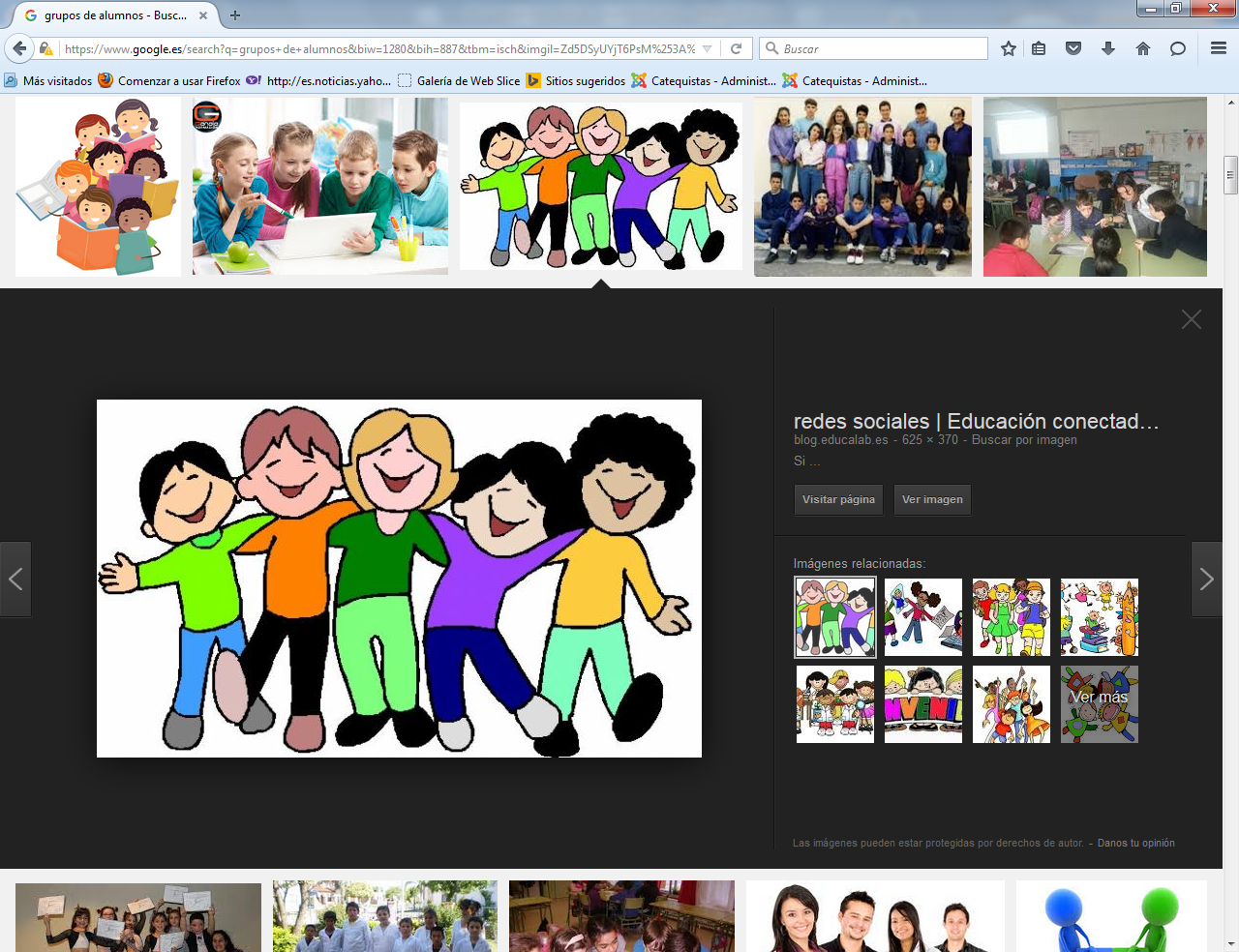 El aprendizaje colaborativo se basa en el planteamiento de actividades en las que los alumnos tienen que trabajar en equipo e interactuar para conseguir un objetivo común. Sus ventajas son muchas: convierte a los estudiantes en protagonistas de su propio aprendizaje, desarrolla sus competencias y habilidades, refuerza sus relaciones interpersonales y les permite adquirir un aprendizaje significativo. Te ofrecemos varios consejos y herramientas para introducir con éxito este tipo de método en el aula.